Утверждаю:Директор МБУ СШОР№ 9по шахматам и шашкам г. Челябинска__________________А.А.СевостьяновПЛАН СПОРТИВНЫХ МЕРОПРИЯТИЙ ПО ШАХМАТАММБУ СШОР № 9 по шахматам и шашкам г. ЧелябинскаНА              2019 г.    дата       Мероприятиевремяответств.14,28Тренерский совет10-00А.А.Севостьянов 04Первенство Челябинской области по классическим шахматам среди мальчиков и девочек до 9 лет (2011 год рожд. и моложе),  Васенко, 100, 1 тур15-00Б.С.Смирнов05Первенство Челябинской области по классическим шахматам среди мальчиков и девочек до 9 лет,  Васенко, 100, 2-3  туры10-00Б.С.Смирнов05Турнир по быстрым шахматам памяти М.А.Лозоватского, Гагарина, 1610-00Г.Б.Коган06Первенство Челябинской области по классическим шахматам среди мальчиков и девочек до 9 лет,  Васенко, 100, 4-5  туры10-00Б.С.Смирнов07Первенство Челябинской области по классическим шахматам среди мальчиков и девочек до 9 лет,  Васенко, 100, 6-7  туры10-00Б.С.Смирнов08Первенство Челябинской области по классическим шахматам среди мальчиков и девочек до 9 лет,  Васенко, 100, 8-9  туры10-00Б.С.Смирнов12Международный фестиваль по шахматам  «Мемориал М.А.Лозоватского-2019», Гагарина, 16, 1 тур15-00Е.В.Сомкин13Международный фестиваль по шахматам  «Мемориал М.А.Лозоватского-2019», Гагарина, 16, 2 тур15-00Е.В.Сомкин14Международный фестиваль по шахматам  «Мемориал М.А.Лозоватского-2019», Гагарина, 16, 3 тур17-00Е.В.Сомкин15Международный фестиваль по шахматам  «Мемориал М.А.Лозоватского-2019», Гагарина, 16, 4 тур17-00Е.В.Сомкин16Международный фестиваль по шахматам  «Мемориал М.А.Лозоватского-2019», Гагарина, 16, 5 тур17-00Е.В.Сомкин17Международный фестиваль по шахматам  «Мемориал М.А.Лозоватского-2019», Гагарина, 16, 6 тур17-00Е.В.Сомкин18Международный фестиваль по шахматам  «Мемориал М.А.Лозоватского-2019», Гагарина, 16, 7 тур17-00Е.В.Сомкин19Международный фестиваль по шахматам  «Мемориал М.А.Лозоватского-2019», Гагарина, 16, 8 тур15-00Е.В.Сомкин20Международный фестиваль по шахматам  «Мемориал М.А.Лозоватского-2019», Гагарина, 16, 9 тур11-00Е.В.Сомкин26Первенство г. Челябинска среди школьных команд «Белая ладья»,Гагарина, 16, 1-3 туры15-00Г.Б.КоганМ.А.ЩетининаД.В.Шафиков26III Кубок  Гран-При по блицу  г. Челябинска, 5 этап, полуфинал (шахматисты с рейтингом менее 1700), Васенко, 10015-00Б.С.СмирновО.Б.Шурунова27III Кубок  Гран-При по блицу  г. Челябинска, 5 этап, финал (шахматисты с рейтингом 1700 и выше), Васенко, 10010-00И.Н.ФроловаВ.Д.Яценко27Первенство г. Челябинска среди школьных команд «Белая ладья»,Гагарина, 16, 4-7 туры10-00Г.Б.КоганД.В.Шафиков29Чемпионат г. Челябинска по классическим шахматам среди мужчин и женщин, Васенко, 100, 1 тур17-00В.Д.Яценко31Чемпионат г. Челябинска по классическим шахматам среди мужчин и женщин, Васенко, 100, 2 тур17-00В.Д.Яценко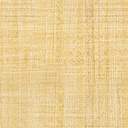 